Guía de trabajo autónomo ( Tema: Blö’)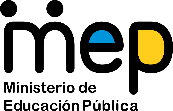 El trabajo autónomo es la capacidad de realizar tareas por nosotros mismos, sin necesidad de que nuestros/as docentes estén presentes. 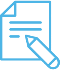 Me preparo para hacer la guía Pautas que debo verificar antes de iniciar mi trabajo.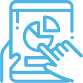 Voy a recordar lo aprendido en clase. 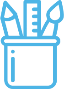  Pongo en práctica lo aprendido en claseEjemplo de matriz de autorregulación y evaluación que puede incluir en la guía de trabajo autónomo: I-ewá  se’ tó blö’ yuë          Iwá buaië     ( Diököl wébló)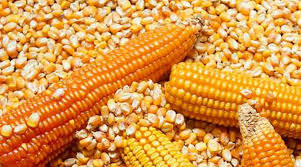 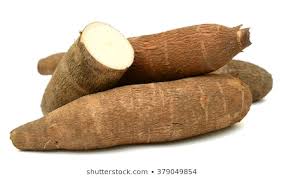 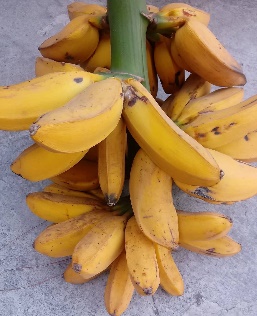 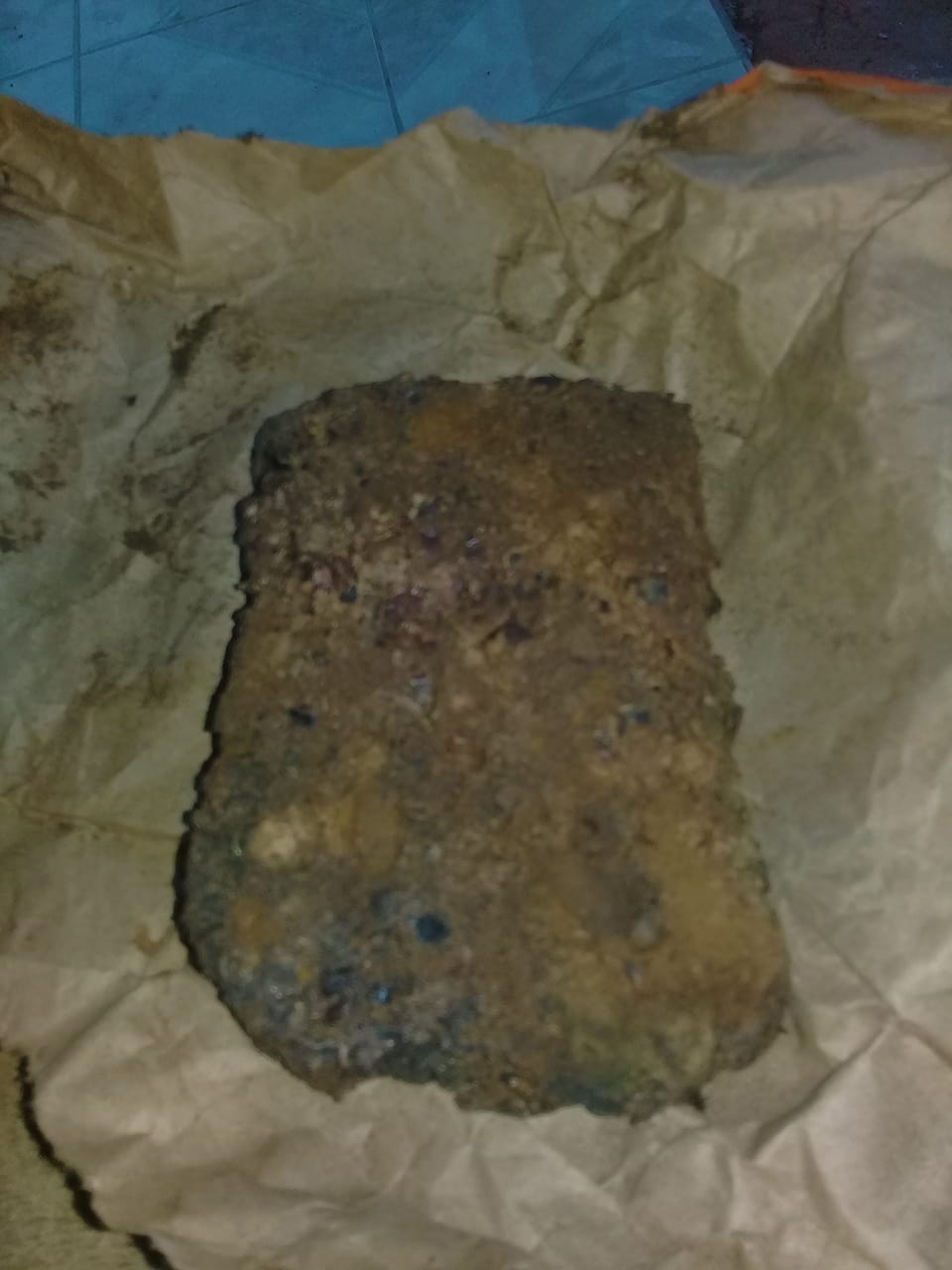 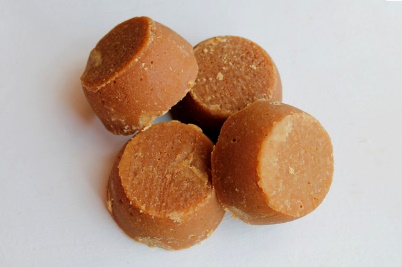 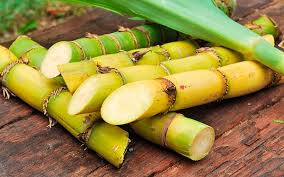 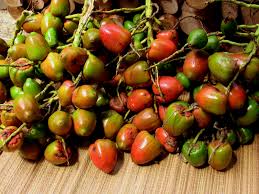 Ichakó weshké ú a be´amí  a’  tö wes bló yuëke. Ujté pakana be’ a  e’  shtóka be’  yejkuö ki.__________________________________________________________________________________________________________________________________________________________________________________________________________________________________________________________________________________________________________________________________________Ichakö weshke tö i- ié se’ tó blö yuëke. I a chiki ta. ________________________________________________________________________________________________________________________________________________________________________________________________________________________________________________________________________________________________________________________________________________________________________________________________________________________________________________________________________________________________________________________________________________________________________________________________________________________________________________________________________________________________________________________________________________________________________________________________________________________________________________________________________________________________________________________________________________________________________________________________________________________________________________________________________________________________________________________________________________________________Wejké be’ wöblána. Be’ emauFuente ilustrativa en las diapositivas: Guía de trafotografías personales y https://www.google.com/Centro Educativo: Educador/a: Nivel: Sexto añoAsignatura: Cultura  Bribri  tema: (Blö’)Materiales o recursos que voy a necesitar El educador/a sugiere: Materiales generales como cuaderno, borrador, lápiz o lápices de color, lápiz, tijera etc.Computadora/ impresora. Laminas con ilustraciones y practica (Blö’)Condiciones que debe tener el lugar donde voy a trabajar El espacio donde va  a trabajar debe estar con buena iluminación. En una superficie plana, mesa banca o en el piso. Tiempo en que se espera que realice la guía 60 minutosIndicaciones El educador/a: Observamos la actividad # 1:  ingredientes  principales para hacer chicha. Investigue en casa,  con algún adulto, cómo se hace la chicha paso a paso, qué se usa y lo anota en su cuaderno u hoja  de trabajo. . Investigue ¿para que se hacía la chicha? ¿Cuál era el propósito?Compruebe lo aprendido completando la actividad# 4(asocie) nombre de productos con su imagen. Actividad Preguntas para reflexionar y responder El educador/a: Realizaremos un repaso de lo aprendido el año anterior sobre la chicha de maíz los ingredientes y la forma de prepararlo. Apóyese en las láminas que se adjuntan  u esquemas que le ayuden a la persona estudiante a recordar lo visto  en el aula.Haga  unas preguntas  previas que el estudiante pueda reflexionar y responder en su cuaderno para recordar aprendizajes anteriores.¿Qué es la chicha?¿De qué se hace?  que ha escuchado. ¿Para que las familias hacían chicha?Indicaciones *El educador/a, o persona que acompaña el procesoPreviamente haga las preguntas para que el estudiante recuerde aprendizajes .Pídale que observe las imágenes de la lámina adjunta sobre ingredientes de la chicha. Pídale al estudiante que investigue y complete los ejercicios 2, 3 y 4. Por último, pídale que comente sobre los aprendizajes obtenidos al realizar estas prácticas sobre la chicha, una bebida tradicional para los bribris. Recuerde potenciar el conversar con familiares, observar objetos de su entorno, buscar información. Indicaciones o preguntas para auto regularse y evaluarseEl educador/a:Promueve la autorregulación en las actividades, a través de escribir pautas que se realizan durante el proceso, por  ejemplo: Leer las indicaciones y las tareas solicitadas.Subrayar las palabras que no conoce y buscar su significado.Sugerir “devolverse” a alguna indicación en caso de no haber comprendido qué hacer. Reviso si realicé  todo  lo solicitado o me faltó hacer alguna actividadGenera reflexión sobre lo realizado a través de plantear preguntas como: ¿Qué sabía antes de estos temas y qué sé ahora?¿Qué puedo mejorar de mi trabajo?¿Cómo le puedo explicar a otra persona lo que aprendí?Con el trabajo autónomo voy a aprender a aprender Con el trabajo autónomo voy a aprender a aprender Reviso las acciones realizadas durante la construcción del trabajo.Marco una X encima de cada símbolo al responder las siguientes preguntas Reviso las acciones realizadas durante la construcción del trabajo.Marco una X encima de cada símbolo al responder las siguientes preguntas ¿Leí las indicaciones con detenimiento?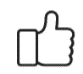 ¿Subrayé las palabras que no conocía?¿Busqué en el diccionario o consulté con un familiar el significado de las palabras que no conocía?¿Me devolví a leer las indicaciones cuando no comprendí qué hacer?Con el trabajo autónomo voy a aprender a aprenderCon el trabajo autónomo voy a aprender a aprenderValoro lo realizado al terminar por completo el trabajo.Marca una X encima de cada símbolo al responder las siguientes preguntasValoro lo realizado al terminar por completo el trabajo.Marca una X encima de cada símbolo al responder las siguientes preguntas¿Leí mi trabajo para saber si es comprensible lo escrito o realizado?¿Revisé mi trabajo para asegurarme si todo lo solicitado fue realizado?¿Me siento satisfecho con el trabajo que realicé?Explico ¿Cuál fue la parte favorito del trabajo?¿Qué puedo mejorar, la próxima vez que realice la guía de trabajo autónomo?Explico ¿Cuál fue la parte favorito del trabajo?¿Qué puedo mejorar, la próxima vez que realice la guía de trabajo autónomo?AjkáDiökölKuö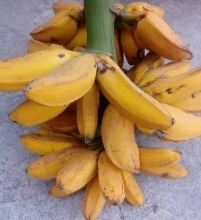 Alí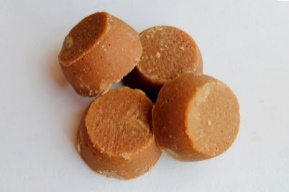 ökóDikó Pakól   Tapa Dulce (Pakól diö wö sí)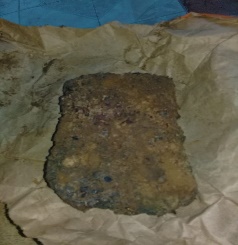 Chumûlí